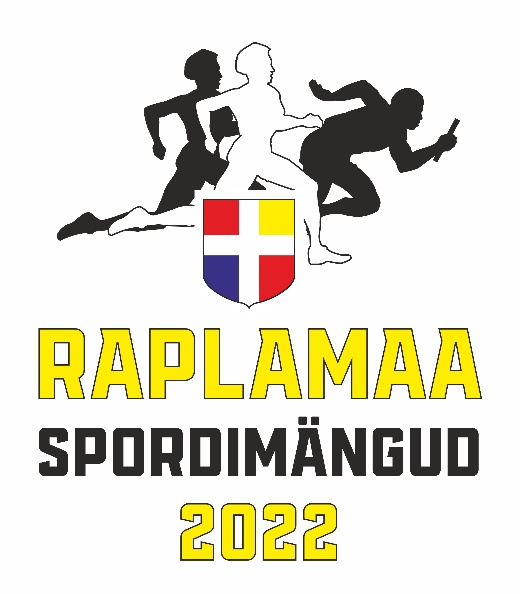 MALE Spordimängude maleturniir toimub Leo Rehemaa mälestusturniiri ja maakonna välkmale meistrivõistluste raames.Turniir toimub arvestuslikult Rehemaa mälestusturniiri raames laupäeval,  8. oktoobril Kaiu Rahvamajas, 10.30 mandaat, 11.00 avamatšid.Eelregistreerimine teha kolmapäevaks, 5. oktoober - osalejate arv.Mängitakse šveitsi süsteemis 7 – 9 vooru.Võistlus on arvestuslik võistkondlikult (valdade arvestus), spordimängude autasustamist eraldi ei toimu. Naised		T 		2006 ja hiljem sünd.         N		2005 ja varem sünd.     Mehed		P		2006 ja hiljem sünd.	         M	         2005 ja varem sünd. Võistkondlikku arvestusse läheb 4 parema mehe ja 4 poisi  ning 3 parema naise ja 3 tüdruku kohapunktid. Võistkondlikkusse arvestusse mitteminevad võistlejad hoiavad kohad ja punktid kinni. Võrdsete punktide korral on määravaks kõrgemate kohtade arv.  I koht annab 31 punkti, II-29, III-27, IV-26 jne punkti, alates 30. kohast 1 punkt. NB! Esindajatel/võistlejatel palun võimalusel kaasa võtta malenupud ja töökorras malekellad!Võistluste korraldamisel järgitakse spordivõistluste korraldamise juhiseid ja nõudeid COVID - 19 perioodil. Peakohtunik  Aivo Sildvee 510 9491; kaiu@raplakultuur.ee      Kohtunik Marko Orav